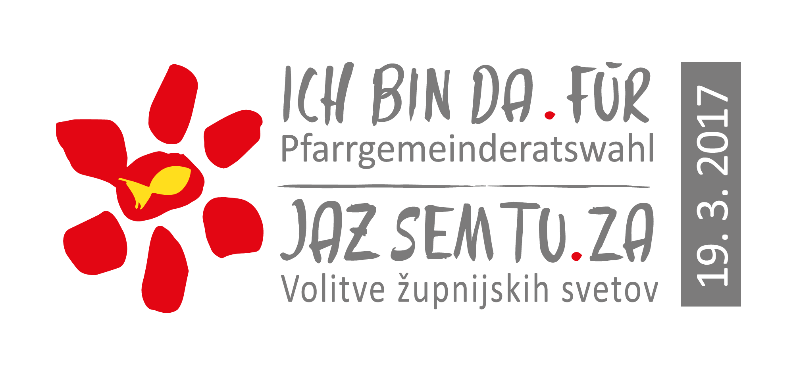 Kundmachung Wahlergebnis / Objava volilnih rezultatovHerzlichen Dank für die Teilnahme an der Wahl / Najlepša hvala, da ste se udeležili volitev! _______________             ________________          _______________ Ort/Kraj                             Datum                             Unterschrift/Podpis Familienname, Vorname        Priimek, ime                       Geb. Jahr  Leto rojstva                         Beruf Poklic                       AnschriftNaslov